AULA 14NOME DA ATIVIDADE: TRANSPORTAR OBJETOS	COLOCAR 10 OBJETOS PEQUENOS E QUE NÃO QUEBREM DE UM LADO, COLOCAR UM COPO EM CADA PONTA E UM CABO DE VASSOURA EM CIMA PARA FICAR PARECENDO UMA PONTE, E ENCHER UM BALÃO. AS CRIANÇAS IRÃO TRANSPORTAR UM OBJETO DE CADA VEZ DE UM LADO PARA OUTRO PULANDO PELO CABO DE VASSOURA QUE ESTARÁ NO MEIO DO PERCURSO E BATENDO NO BALÃO SEM DEIXÁ-LO CAIR. DURAÇÃO: 30 MINUTOS.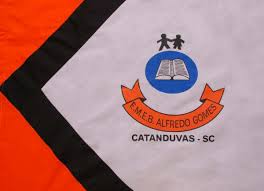 ESCOLA MUNICIPAL DE EDUCAÇÃO BÁSICA ALFREDO GOMES.RUA: CORONEL RUPP BAIRRO CENTRO OESTECATANDUVAS – SC      ANO 2021 CNPJ – 78502697/0001-96DIRETORA: IVÂNIA NORA.ASSESSORA PEDAGÓGICA: SIMONE ANDRÉA CARL.ASSESSORA TÉCNICA ADM.: TANIA N. DE ÁVILA.PROFESSORA: GABRIELA ABATTIALUNO(A):................................................................................SÉRIE: 1 ANO MATUTINO   DISCIPLINA: EDUCAÇÃO FÍSICA 